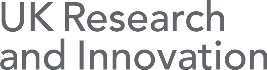 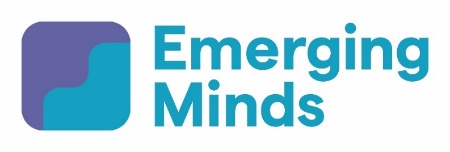 Emerging Minds Special Interest Research groups Application FormProposed group nameYour Coordinating Team* *If relevant
Other Coordinating Team membersYour team should include academic researchers, those with lived experience (young people and/or parents/ carers), practitioners/ policy makers.  Please add further boxes below to include all members of your coordinating team.Which of the Emerging Minds Network Research Challenges does this project relate to? Please tick any Research Challenge/s your group will help addressWhy is this group needed? What gap will you address? How will this group make a difference?What will you do?What kinds of communications, events and other activities are you planning? Please provide a short outline timeline.What would you like to achieve? Please outline your goals for this group and the outputs and outcomes you anticipate?  E.g.: specific partnerships strengthened, joint funding proposals submitted, research priorities agreed etcWhat participant payments would you like Emerging Minds to coverPlease outline the amount your group would require (up to £1500 available for each group) to enable stakeholders such as young people and parents/ carers or representatives from small community organisations to participate.Please submit your completed application form by email to emergingminds@psych.ox.ac.uk by 9 November 2020 at 9am.All further information about this funding call can be found hereKey contact for Emerging Minds for this application:Full nameRoleDepartment*Organisation*Email addressTelephone numberFull postal addressFull nameRole/ OrganisationEmail addressFull nameRole/ OrganisationEmail addressFull nameRole/ OrganisationEmail addressFull nameRole/ OrganisationEmail address󠄀The Big QuestionEmbracing Complexity󠄀Voices, Power and Attitudes󠄀Supporting the Supportersup to 100 wordsUp to 100 wordsUp to 100 wordsUp to 100 words